(Form No: KYS-PL-001; Revizyon Tarihi: …/…/….; Revizyon No:00)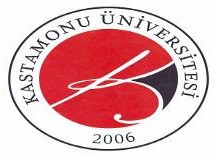 T.C.KASTAMONU ÜNİVERSİTESİGörev Vekâlet PlanıDoküman NoKYS-PL-001T.C.KASTAMONU ÜNİVERSİTESİGörev Vekâlet Planıİlk Yayın Tarihi05.07.2021T.C.KASTAMONU ÜNİVERSİTESİGörev Vekâlet PlanıRevizyon tarihi-T.C.KASTAMONU ÜNİVERSİTESİGörev Vekâlet PlanıRevizyon No00T.C.KASTAMONU ÜNİVERSİTESİGörev Vekâlet PlanıSayfa No1/1Vekâlet Edilecek Görev TanımıVekâlet Edecek Kişi (1)Vekâlet Edecek Kişi (2)DekanProf.Dr. Özgür KAYNARDekan YardımcısıDoç. Dr. Emrah Hicazi AKSUDekan YardımcısıDr. Öğr. Üyesi Murat POLATDekan YardımcısıDoç. Dr. Emrah Hicazi AKSUDekan YardımcısıDr. Öğr. Üyesi Murat POLATDekan Yardımcısı Dr. Öğr. Üyesi Murat POLATDekan YardımcısıDoç. Dr. Emrah Hicazi AKSUBölüm BaşkanıProf. Dr. Özgür KAYNARAnabilim Dalı BaşkanıDoç. Dr. Hüseyin Serkan EROLAnabilim Dalı BaşkanıDr. Öğr. Üyesi Beste DEMİRCİBölüm BaşkanıDoç. Dr. Elçin GÜNAYDINAnabilim Dalı BaşkanıDr. Öğr. Üyesi Mübeccel ATELGEAnabilim Dalı BaşkanıDr. Öğr. Üyesi Funda TERZİBölüm BaşkanıDoç. Dr. Elif DOĞANAnabilim Dalı BaşkanıDoç. Dr. Emrah Hicazi AKSUAnabilim Dalı BaşkanıDr. Öğr. Üyesi Tarık ŞAFAKBölüm BaşkanıDoç. Dr. Osman Sabri KESBİÇAnabilim Dalı BaşkanıDr. Öğr. Üyesi Murat POLATAnabilim Dalı BaşkanıDr. Öğr. Üyesi Mustafa HİTİTBölüm BaşkanıDr. Öğr. Üyesi Yasin AKKEMİKDr. Öğr. Üyesi Alper GÜNGÖRENFakülte SekreteriLeman KESİMMemurEmel KAYAMemurÖzlem ÜSTÜNSOYHazırlayanYürürlük OnayıKalite Sistem OnayıÖğr. Gör. Esra AVANOĞLUŞevket BAHÇACIOĞLUProf. Dr. Yavuz DEMİREL